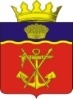 АДМИНИСТРАЦИЯКАЛАЧЕВСКОГО  МУНИЦИПАЛЬНОГО РАЙОНАВОЛГОГРАДСКОЙ ОБЛАСТИП О С Т А Н О В Л Е Н И ЕОт 28.05. 2018 г.      №  417Овнесении изменений в постановление администрации Калачевского муниципального района от 29.04.2011 г. №621 «О создании попечительского совета Калачевского муниципального района Волгоградской области» В  связи с кадровыми изменениями,п о с т а н о в л я ю :Внести следующие изменения в постановление администрации Калачевского муниципального района от 29.04.2011 г. №621 «О создании попечительского совета Калачевского муниципального района Волгоградской области» (Приложение 1).Вывести из состава попечительского совета Калачевского муниципального района Волгоградской области Харитоненко П.Н., Зотову Н.В. Ввести в состав попечительского совета Калачевского муниципального района Волгоградской области председателя Калачевской районной Думы А.В. Братухина, главного специалиста ГКУ ЦСЗН по Калачевскому району Л.И. Кочергину.Контроль исполнения постановления возложить на заместителя Главы Калачевского муниципального района С.Г. Подсеваткина.Настоящее постановление подлежит официальному опубликованию..Глава Калачевского муниципального района                                       П.Н.Харитоненко